LES ANGLESangle nul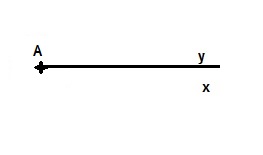 0°angle aigu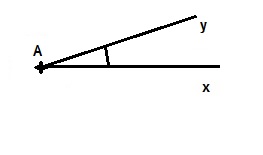  90 °angle droit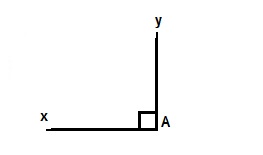 90 °angle obtus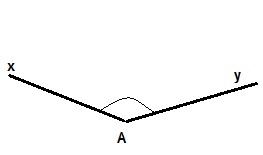 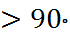 angle plat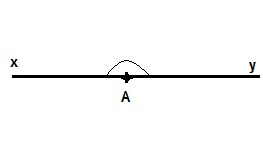 180 °angle plein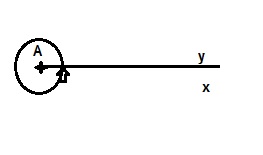 360°angle rentrant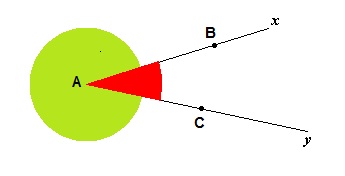 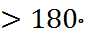 angle saillant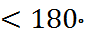 